	Press contact: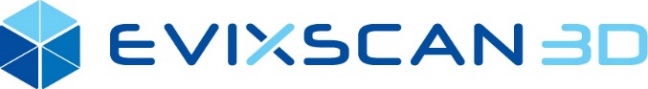 Aleksandra Sekuła		Evatronix SA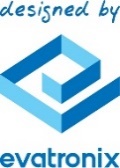 aleksandra.sekula@evatronix.comphone 1: (+48) 33 499 59 36 phone 2: (+48) 608 775 764The implementation of eviXscan 3D
Heavy Duty Optima scanner in MAEMBielsko-Biała and Kraków, Poland, 30 March 2021 – MAEM is a manufacturer of spare parts for various equipment in ship engine rooms. Known on the world's waters, the company from Kraków implemented eviXscan 3D solutions in its operations. More details you can find in the case study from Evatronix. MAEM uses eviXscan 3D scanner for reverse engineering tasks. The measuring device, produced by Evatronix, supports and accelerates the process of designing solids. Its work is essential in case of difficult to measure details, whose shape influences devices' parameters and the quality of the offered product.     An added value of implementing the eviXscan 3D Heavy Duty Optima scanner is the technical support and assistance offered by Evatronix specialists.    The use of the eviXscan 3D scanner allows obtaining an accurate geometry mapping of the implemented parts. An example of such a component is a rotor. The accuracy of mapping its blades affects the performance of the pump in which it works.     Another detail in which quality plays a unique role is the spiral nozzle. This element's right design affects the angle of spraying and the range of flow rates of the medium.   The implementation of eviXscan 3D solutions facilitates the process of designing blocks with complex shapes. The previously mentioned nozzle spiral or the pump body is difficult to map with traditional methods. 3D scanning is the answer to this problem. Using the eviXscan 3D Heavy Duty Optima scanner increases accuracy of the mapping and speeds up the design process.   About EvatronixEvatronix SA offers services in the field of design of electronic and mechatronic devices with accompanying software. The most common applications are Internet of Things systems. In cooperation with proven subcontractors in the value chain, the company also realizes prototype series, pilot and low-volume production of devices it designed. Evatronix SA is also a manufacturer of 3D scanners sold under the eviXscan 3D brand. Based on its 3D scanning technology Evatronix designs and implements automatic quality control systems.      In the Polish market Evatronix also acts as a supplier of printed circuit boards and Pulsonix software for designing printed circuit boards. The local government appreciated the company’s innovativeness and global reach: in 2019 it received the prestigious Company of the Year award of the City of Bielsko-Biała.   About MAEM MAEM is a Polish company operating in the maritime sector. It is a well-known manufacturer of high quality spare parts for ship engine room equipment. MAEM specializes mainly in the production of fuel and oil purification and filtration systems.      The Kraków-based company designs, develop and manufactures even the most complex components in the highest dimensional tolerance classes – from the plainest washers and seals to the most complicated high speed rotating elements.     With many years of business activity, MAEM has become a respected and globally recognized manufacturer in the marine industry. During this period, the company has delivered hundreds of thousands of products to thousands of different ships sailing in waters worldwide.  